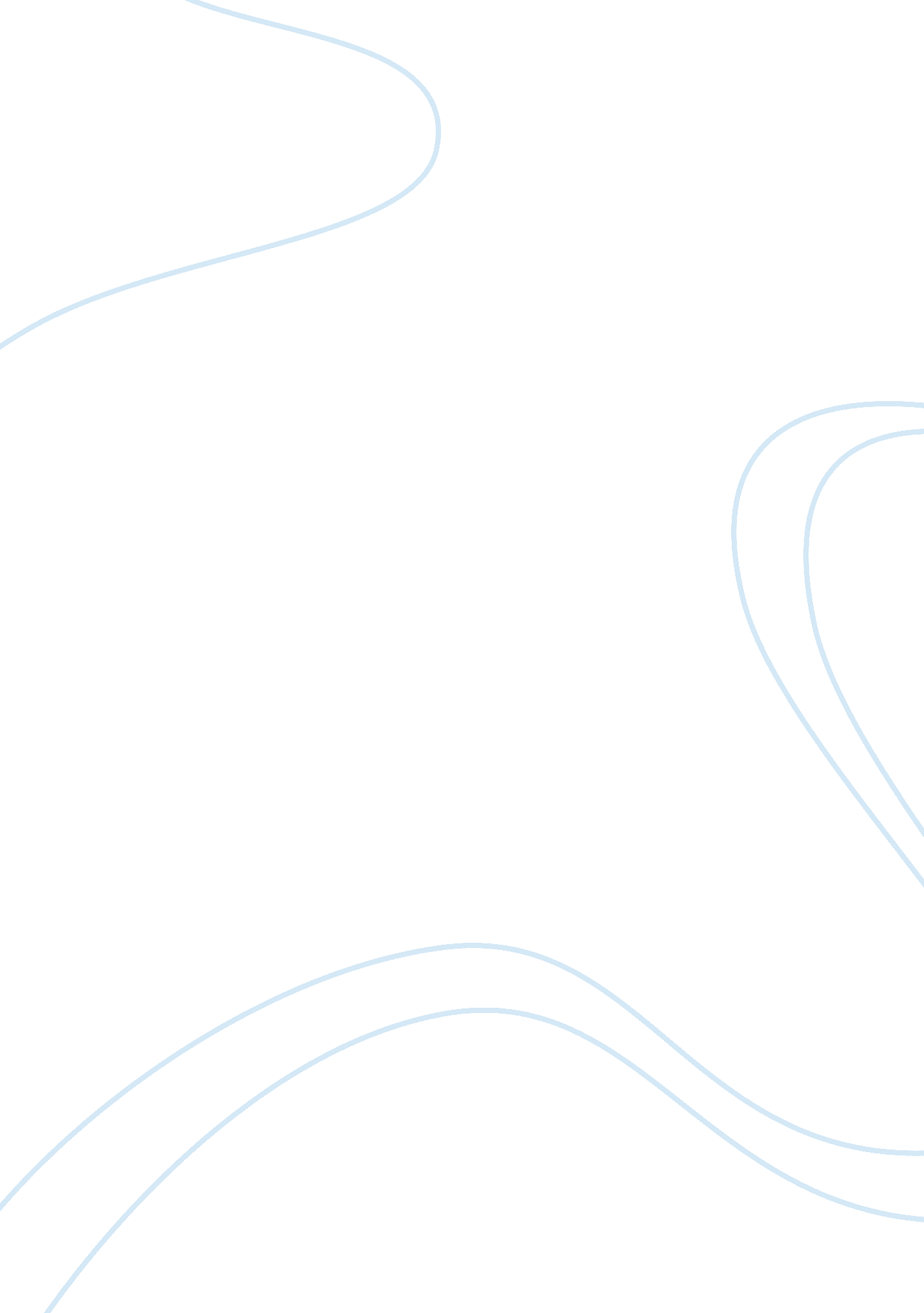 TechnologyEducation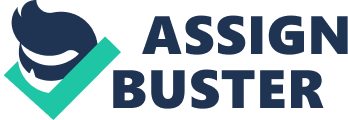 Technology Technology The invention of computers has significantly changed how human beings perform their daily activities. These machines have substituted man power and even led to job replacements. Therefore, most individuals are taking up the initiative of learning computer studies so as to be conversant with the changing technology. This article will focus on a setting whereby a school principal received a grant of 60 computers. This article will explain the kind of placement of these computers that will prop up student success. This article will also include an account of the arrangement method and the total costs incurred in the accommodation of the machines. 
For a school setup, the preeminent suggested computer placement arrangement entails the use of laboratories. In this setup, the placement of the machines should be done in the two 30-station computer labs. This method is suitable in this particular setting since the student’s improvement in learning computers can be closely scrutinized. Moreover, the vulnerability of destruction of the machines will be significantly reduced. In addition, the computer teachers are able to monitor the computers in order to avoid cases connected to theft of computers and the peripheral devices. 
According to the lab station method, the computers are arranged in the room in an organized manner to prevent learners and other individuals from stumbling over the peripheral devices. In the arrangement of computers, in a lab, there are three main arrangement setups. They include computers arranged in clusters of four, horse shoe facing the walls and rows of computers facing the front board (Andrew, 2010). Experts prefer the use of the horse shoe organization method. This is because the lecturer is able to move around the lab pretty effortlessly in case any novice needs aid on something (Andrew, 2010). 
In the horseshoe setting, the wiring method will be from the mains circuit to the feeder wires that will transmit power to the computers in the lab. In terms of security, the school should install an alarm system for the two lab rooms, and also introduce strict rules that will protect the computers from damage by the learners. Also, the arrangement setup should also consider that the lab is well aerated to prevent the machines from overheating. This will improve the effectiveness and performance of the computers (Tison, 1991). 
On the one hand, the school board should pick apt and learned individuals who will be responsible for maintaining the computers and the computer labs. The selection made should be in regard to the efficiency of the entity in handling computers. In essence, since the computer labs are two in number, then the staff should consider selecting at least three individuals who are proficient in this field. 
The total expenditure of the entire setup is somewhat fundamental. According to the best computer sellers in the region, the best computers are to some extent pricey. The price ranges from approximately $200 to over $2000 depending on the features of the computer (PC World Communications, 2012). When all these costs are summed up together, they total to approximately $100, 000. This is inclusive of the supplementary computer devices, software needed, wiring expenses, and single monthly electric bills. In addition, other additional costs sum up to approximately $20, 000. This amount is for setting up the alarm system and security requirements to protect the devices (PC World Communications, 2012). 
In conclusion, one can be able to see that the luck that befell the principal was of vital importance to the school. The chance to study computers in a school setting poses as luck, considering that the computers in this case were donated to the school. Some of the other costs that might be vital in this kind of setting include cost of buying spare accessories for the computers, installation of computers and the setting up of security systems. 
References 
Andrew, T. (2010). Classroom seating arrangements for computer labs. England: Andrew Tammy. Retrieved from http://tammy-andrew. suite101. com/classroom-seating-arrangements-for-computer-labs-a314134 
PC World Communications Inc. (2012). Shop and compare. Retrieved from http://www. pcworld. com/shopping/browse/category. html? id= 10006&src= sem&tk= pcw_01_SHOP-DESKTOPS-ALL-INTL&utm_source= SHOP-DESKTOPS-ALL-INTL&utm_medium= SHOP-DESKTOPS-INTL&utm_content= SHOP-INTL&utm_campaign= Google-CPC. United States: PC World Inc. 
Tison, C. (1991). The ultimate collection of computer facts & fun. New York: Sams Publishers. 